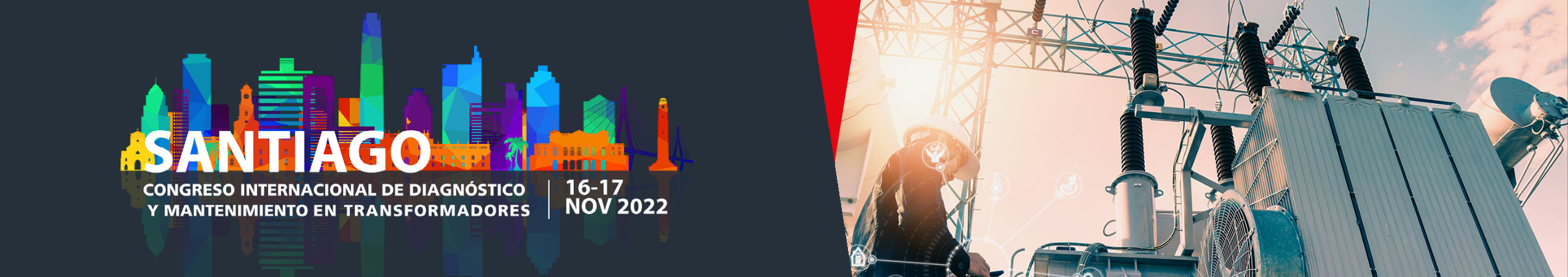 El texto del contenido tiene que ser:Con letra Arial,Tamaño 11, Cantidad máx. de páginas 10